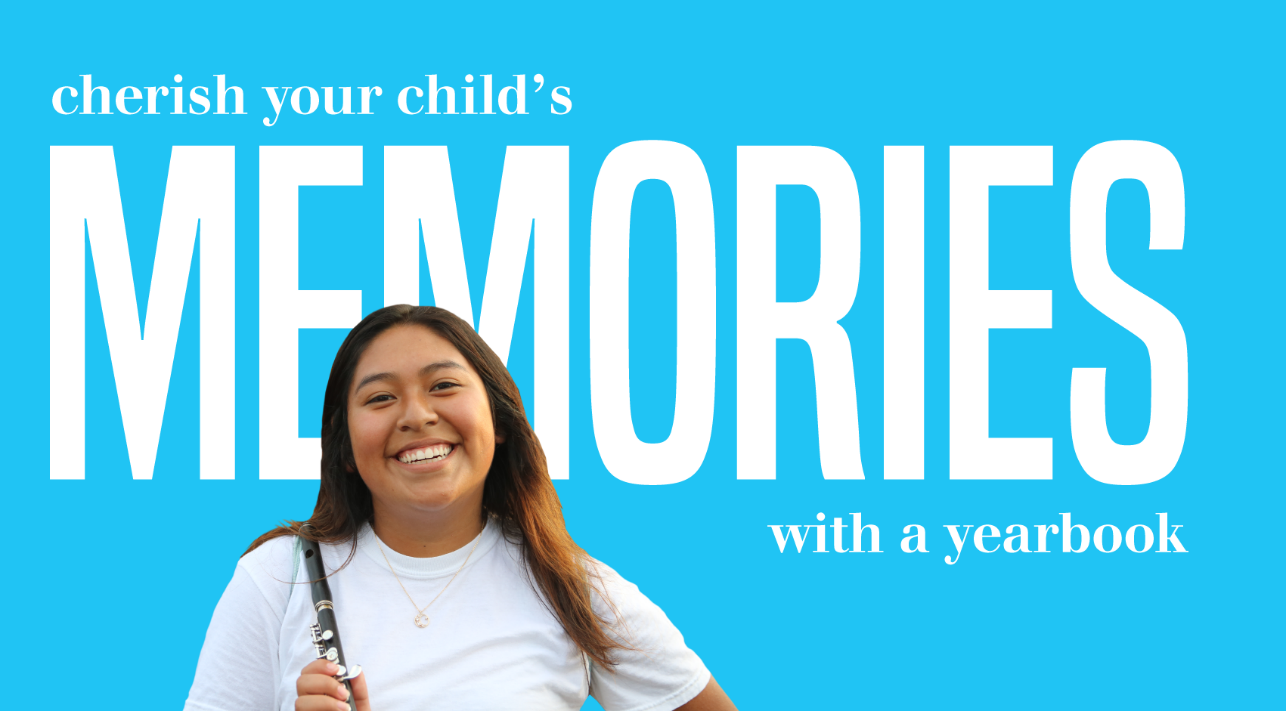 Dear Parent,Give the gift of lasting memories. Buy your student a (year) (school name) yearbook as a  holiday gift today!The yearbook is a great way for your teen to remember this year’s events at (name of school). As a parent, you know the importance of remembering your teenage years along with the people and events that made that time special.The price of this year’s yearbook is only (cost). To make the yearbook extra special, you can also have your child’s namestamped on the cover for an additional (cost) per line or purchase a (protective plastic cover) for only (cost).Buy online with a credit card, debit card or PayPal at yearbookforever.com or at school with (payment type) in (location at school) during the week of (date). If you purchase before (date), we will include a gift certificate for you to give your teen as an extra surprise. Remember, buying a yearbook today will provide a lifetime of memories. Sincerely,(Adviser name)Yearbook Adviser(Name of school)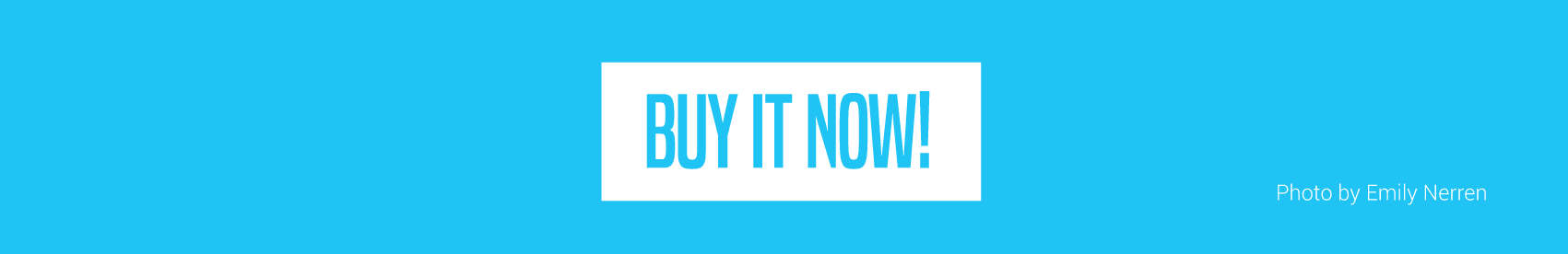 